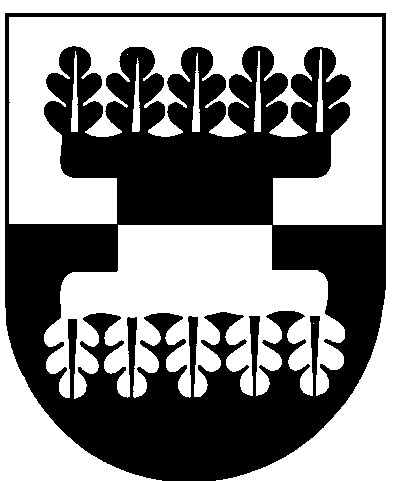 ŠILALĖS RAJONO SAVIVALDYBĖS ADMINISTRACIJOSDIREKTORIUSĮSAKYMASDĖL ŠILALĖS RAJONO SAVIVALDYBĖS TERITORIJŲ PLANAVIMO KOMISIJOS SUDARYMO IR KOMISIJOS NUOSTATŲ PATVIRTINIMO2021 m. birželio 16 d. Nr. DĮV-700ŠilalėVadovaudamasis Lietuvos Respublikos teritorijų planavimo įstatymo 26 straipsnio 4 dalimi, Lietuvos Respublikos vietos savivaldos įstatymo 29 straipsnio 8 dalies 2 ir 3 punktais, Lietuvos Respublikos aplinkos ministro 2014  m. sausio 2 d. įsakymu Nr. D1-8 „Dėl Kompleksinio teritorijų planavimo dokumentų rengimo taisyklių patvirtinimo“ patvirtintų  Kompleksinio teritorijų planavimo dokumentų rengimo taisyklių 123, 214, 304 punktais ir 318.3, 323.1 papunkčiais:1. S u d a r a u  Šilalės rajono savivaldybės Teritorijų planavimo komisiją:Komisijos pirmininku skiriamas Šilalės rajono savivaldybės administracijos Investicijų ir statybos skyriaus vyriausiasis architektas Aurimas Petniūnas.Nariai: Šilalės rajono savivaldybės administracijos Investicijų ir statybos skyriaus vyriausioji specialistė Aida Budrikienė;Aplinkos apsaugos agentūros įgaliotas atstovas; Tauragės visuomenės sveikatos centro  Šilalės skyriaus įgaliotas atstovas;Tauragės apskrities priešgaisrinės gelbėjimo valdybos Šilalės priešgaisrinės gelbėjimo tarnybos įgaliotas atstovas;   Nacionalinės žemės tarnybos prie Žemės ūkio ministerijos Šilalės žemėtvarkos skyriaus įgaliotas atstovas; Varnių regioninio parko direkcijos įgaliotas atstovas; Pagramančio regioninio parko direkcijos įgaliotas atstovas; Kultūros paveldo departamento prie Kultūros ministerijos Tauragės teritorinio padalinio įgaliotas atstovas; Šilalės valstybinės maisto ir veterinarijos tarnybos įgaliotas atstovas; Šilalės rajono savivaldybės administracijos Žemės ūkio skyriaus vyriausiasis specialistas Stasys Tubutis, atsakingas už valstybei priklausančių melioracijos įrenginių apsaugą ir priežiūrą; VĮ „Tauragės regiono keliai“ įgaliotas atstovas; AB TEO LT Tinklo eksploatavimo departamento, Klaipėdos regiono centro įgaliotas atstovas; AB LESTO įgaliotas atstovas; UAB „Diržė“ įgaliotas atstovas; UAB „Šilalės šilumos tinklai“ įgaliotas atstovas; UAB „Šilalės vandenys“ įgaliotas atstovas; Tauragės apskrities vyriausiojo policijos komisariato įgaliotas atstovas; Kiti planavimo sąlygas išdavusių institucijų atstovai.2. T v i r t i n u Šilalės rajono savivaldybės Teritorijų planavimo komisijos nuostatus (pridedama).3.  P r i p a ž į s t u netekusiu galios  2014 m. gruodžio 22 d. įsakymą Nr. DĮV-1696  su 2015 m. kovo 6 d. Nr. DĮV-325 pakeitimu „Dėl Šilalės rajono savivaldybės teritorijų planavimo komisijos sudarymo ir komisijos nuostatų patvirtinimo“.4. Paskelbti informaciją apie šį įsakymą vietinėje spaudoje, o visą įsakymą – Šilalės rajono savivaldybės interneto tinklalapyje www.silale.lt.	Šis įsakymas gali būti skundžiamas Lietuvos Respublikos administracinių bylų teisenos įstatymo nustatyta tvarka Lietuvos administracinių ginčų komisijos Klaipėdos apygardos skyriui (H. Manto g. 37, 92236 Klaipėda) arba Regionų apygardos administracinio teismo Klaipėdos rūmams (Galinio Pylimo g. 9, 91230 Klaipėda) per vieną mėnesį nuo šio įsakymo paskelbimo arba įteikimo suinteresuotam asmeniui dienos.Administracijos direktoriaus pavaduotojas                            laikinai einantis Administracijos direktoriaus pareigas                         	Osvaldas Šarmavičius                     